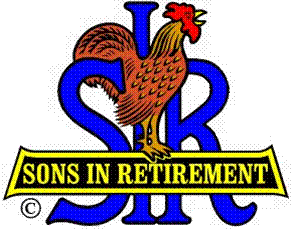 Las Trampas Branch 116Executive Committee Meeting AgendaNovember 20, 20179:30 AMCall Meeting to Order and confirm we have a quorum.Review Agenda/Minutes for Changes/Additions.Standing Reports:Secretary – Fred Schafer – Approval of October 16, 2017 minutesAttendance – Sam Beret		  Head count, missed luncheon receiptsMembership – Phil Goff 	New Members to be inducted: 	Guests Today:	Visitors: Budget – Jim Nickles Big Sir Report:Storyteller:  Paul RamacciottiChaplain:  Art DonaldsonHLM Award and Senior SIR Awards.Letter to New Member WivesThanks for the Memories Little Sir Report:November Speaker:  Jim Darby – Muzuno/Easton SportsOther Other Reports Adjourn – 10:15 am